Z článku starostky ve Zpravodaji obce Mořkov – září 2015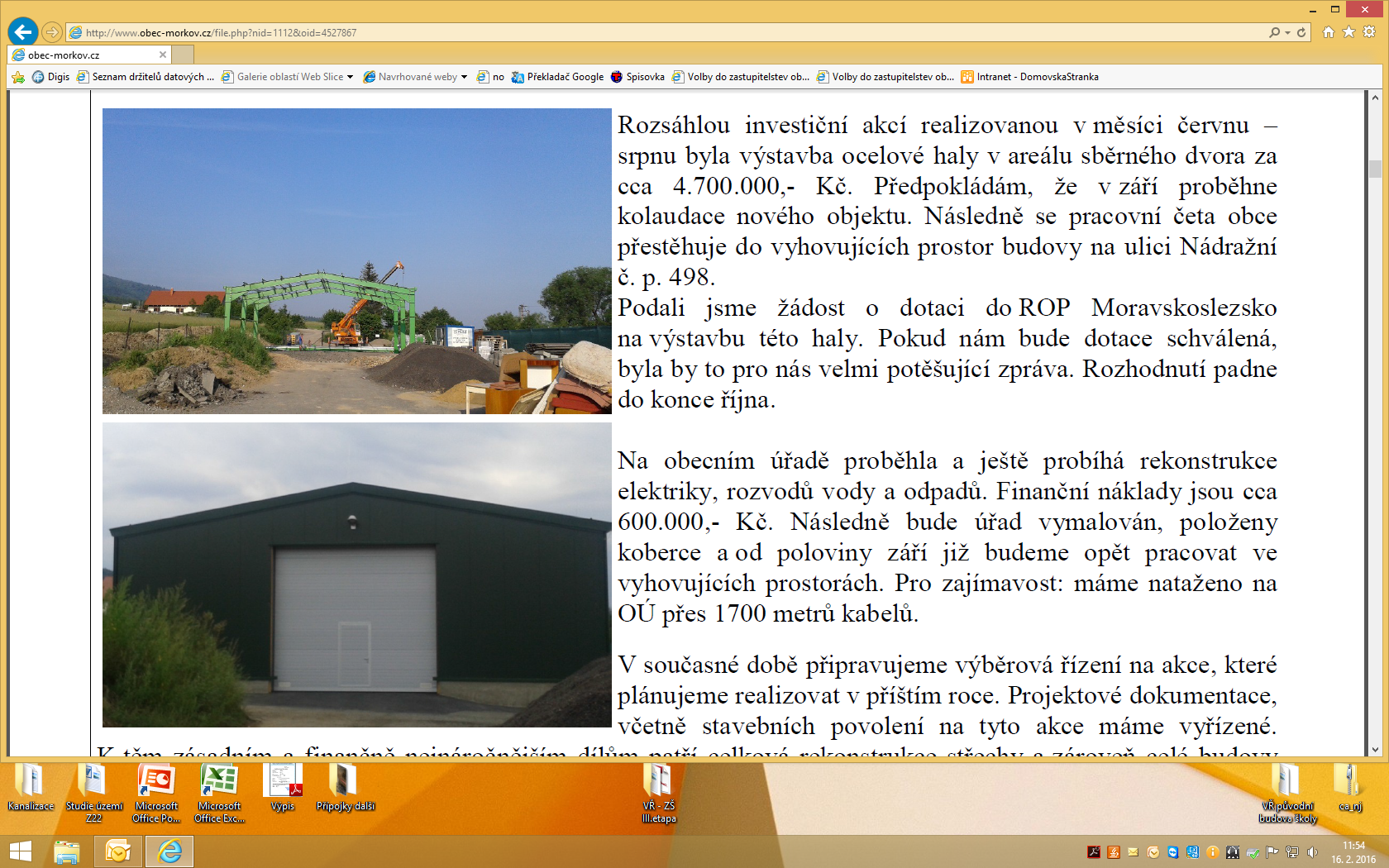 Z článku starostky ve Zpravodaji obce Mořkov – listopad 2015Ocelová hala již slouží účelům, ke kterým byla vystavěna. Máme ji řádně pojištěnou a zajištěnou proti případným vandalům. Je nepřetržitě střežena dálkovým bezpečnostním systémem napojeným na centrální pult bezpečnostní agentury. Obdobným způsobem je zajištěna většina obecních budov. V průběhu měsíce listopadu se pracovní četa přestěhuje do budovy č. p. 498 u sběrného dvora. Po mnoha letech tak bude mít pracovní četa obce důstojné zázemí.Závěr:Název projektu: Novostavba skladového objektu v areálu sběrného dvora v MořkověRegistrační číslo projektu: CZ.1.10/4.1.00/05.01811Celkové výdaje projektu: 5 078 496,- KčCelkové způsobilé výdaje projektu: 4 925 596,- KčDotace ROP Moravskoslezsko: 2 790 397,36 Kč investiční(100% dotace EU)		         10 000,- Kč    neinvestičníUkončení projektu: 9. 3. 2016